Loving God with Your Mind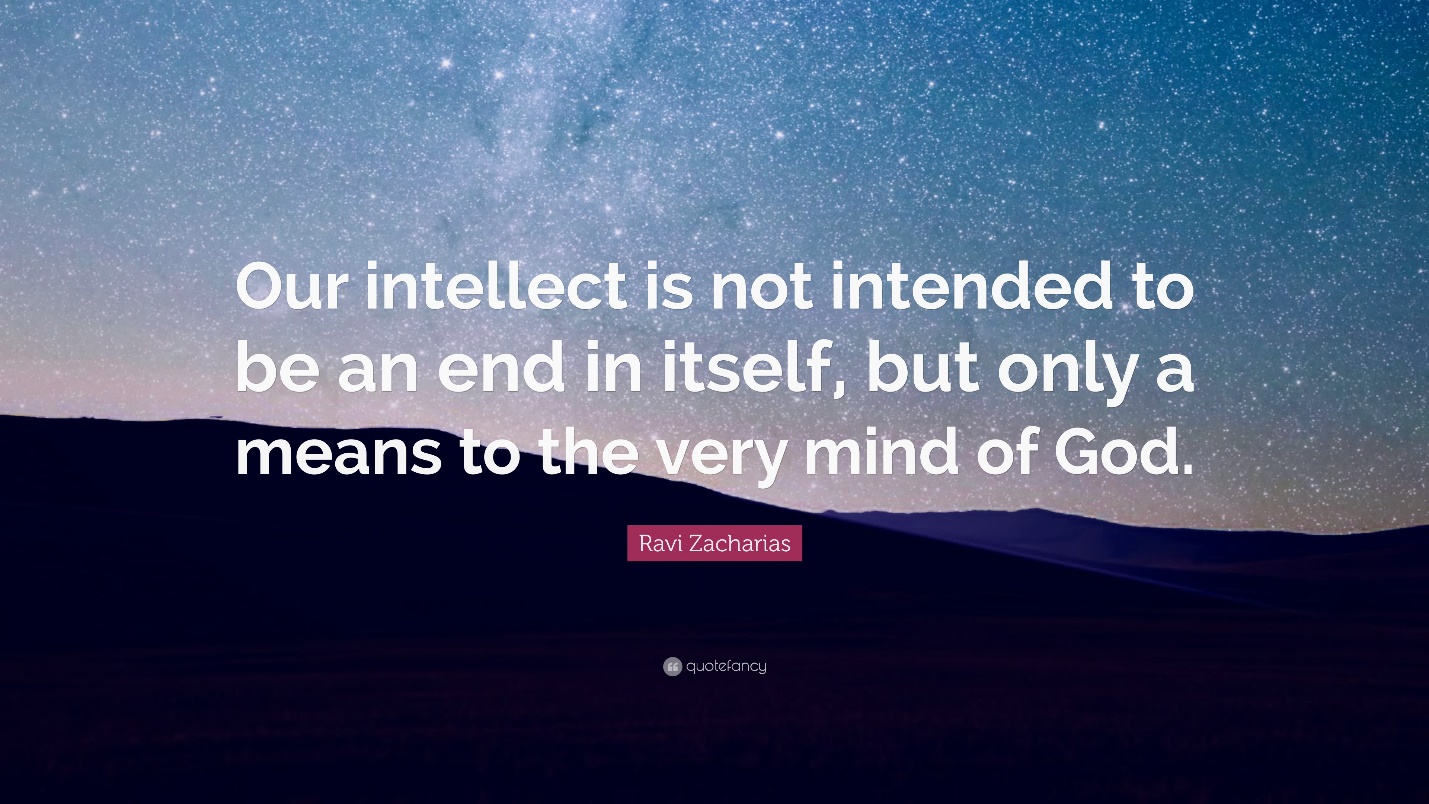 What is the Gospel , NT Wright -  https://www.youtube.com/watch?v=ICHovRHJAYYWhy is biblical preaching important?, John Stott  https://www.youtube.com/watch?v=1Q9DtlP8dGwTime, Walter Brueggeman  (a beautiful reflection of our worth, life and death, within the goodness of God) https://www.youtube.com/watch?v=VOXS2_fdgTE